En Ciudad Guzmán Municipio de Zapotlán el Grande, Jalisco, siendo las 10:10 diez horas con 10 diez minutos del día 31 de mayo del año 2022 dos mil veintidos, reunidos en la Sala María Elena Larios, ubicada en el patio interior de la planta baja del Palacio Municipal con domicilio en la finca marcada con el número 62 de la Avenida Cristóbal Colón en la Colonia Centro de esta Ciudad, previamente convocados todos los integrantes de ésta comisión, comparecen los CC. JESUS RAMIREZ SANCHEZ, FRANCISCO IGNACIO CARRILLO GOMEZ Y ERNESTO SANCHEZ SANCHEZ, en su carácter de Presidente y de vocales respectivamente de la Comisión Edilicia Permanente de Calles, Alumbrado Publico y Cementerios del H. Ayuntamiento Constitucional del Municipio de Zapotlán el Grande, Jalisco, procedemos a celebrar  la Segunda Sesión Ordinaria previa convocatoria, DESAHOGO DEL ORDEN DEL DIA1.- LISTA DE ASISTENCIA Y DECLARACIÓN DE QUORUM. Se procede a tomar lista de asistencia, contando con la presencia de los tres ediles que fueron designados como integrantes de la Comisión Edilicia Permanente de Calles, Alumbrado Público y Cementerios del H. Ayuntamiento Constitucional de Zapotlán el Grande, Jalisco, siendo los regidores C. CC. JESUS RAMIREZ SANCHEZ, FRANCISCO IGNACIO CARRILLO GOMEZ Y ERNESTO SANCHEZ SANCHEZ, en su carácter de presidente y de vocales respectivamente. 1.- C. JESUS RAMIREZ SANCHEZ- - - - - - - - - - - - - - - - - - - - - - - - - PRESENTE 2.- C. FRANCISCO IGNACIO CARRILLO GOMEZ.- -- - - - - - - - - - -  PRESENTE.3.- C.  ERNESTO SANCHEZ SANCHEZ.- - - - - - - -  - - - - - -- - - - - - -PRESENTE.Toda vez que se encuentran presentes todos los Regidores Integrantes de la Comisión Edilicia Permanente de Calles, Alumbrado Público y Cementerios, se declara existencia de QUORUM LEGAL 2.- LECTURA Y APROBACION DEL ORDEN DEL DIA                Se procede a dar lectura y poner a su consideración el:ORDEN DEL DIA1.- Lista de asistencia y verificación de quorum.2.- Aprobación del orden del día. 3.- Punto informativo del avance de los trabajos: programa de nomenclatura y banco de nomenclatura.4.- Puntos varios. 5.- Clausura. El suscrito Regidor Presidente de la Comisión Edilicia Permanente de Calles, Alumbrado Público y Cementerios pone a consideración de los presentes la aprobación del orden del día y en caso afirmativo solicita se levante su mano. 3.- PUNTO INFORMATIVO DEL AVANCE DE LOS TRABAJOS: PROGRAMA DE NOMENCLATURA Y BANCO DE NOMENCLATURAEl presidente de la comisión da a conocer que se han girado oficios hasta en dos ocasiones solicitando y reiterando esa solicitud de apoyo al departamento de ordenamiento territorial para los trabajos que se encuentran pendientes de ésta comisión relativos al banco de nomenclatura y al programa de asignación de nomenclatura para las delegaciones del municipio de Zapotlán el Grande. Ante lo cual quedaron de dar una respuesta sin que a la fecha se haya recibido. En consecuencia de lo anterior, dichos trabajos de nomenclatura están detenidos  En éste sentido, el Regidor Francisco Ignacio Carrillo Gómez considera que sería buena idea solicitar una prorroga y hacer del conocimiento ésta situación al Presidente municipal. El Regidor Ernesto Sánchez Sánchez coincide con el Regidor Francisco y agrega que al hablar con el Presidente municipal, sería prudente decirle que a través de su conducto, el Presidente pueda hacer las respectivas solicitudes de dar contestación a la Dirección de Ordenamiento Territorial.  El Regidor Jesús Ramírez Sánchez estáq de acuerdo con las opiniones de los regidores vocales y con esto da por concluido el abordaje de éste tema hasta nuevo aviso o bien, recibir las respectivas contestaciones del área de Ordenamiento Territorial. 4.- ASUNTOS VARIOS. Al no haber puntos varios por desahogar, se procede a dar paso al siguiente punto de clausura de la sesión.   7.- CLAUSURA.- No habiendo más asuntos que tratar se da por finalizada la sesión a las 10:27 horas con veintisiete minutos del día y año en curso, por lo que, se procede a firmar el acta correspondiente al calce y al margen para constancia, todos lo que intervinieron y quisieron hacerlo, a efecto de validar los acuerdos tomados en ella. A T E N T A M E N T E“2022, año de la atención integral a niñas, niños y adolescentes con cáncer en Jalisco”  “2022, año del cincuenta aniversario del Instituto Tecnológico de Ciudad Guzmán”.Cd. Guzmán Municipio de Zapotlán el Grande, Jalisco. A 31 de mayo de 2022.ING. JESUS RAMIREZ SANCHEZREGIDOR PRESIDENTE DE LA COMISIÓN EDILICIA PERMANENTE DE CALLES, ALUMBRADO PUBLICO Y CEMENTERIOS. LIC. FRANCISCO IGNACIO CARRILLO GOMEZ.REGIDOR VOCALLIC. ERNESTO SANCHEZ SANCHEZ REGIDOR VOCAL*JRS/rrh.  SEPTIMA SESION ORDINARIA DE LA COMISION EDILICIA PERMANENTE DE CALLES, ALUMBRADO PUBLICO Y CEMENTERIOSTema: punto informativo sobre los trabajos referentes al banco de nomenclatura y al programa para asignar nomenclatura a las Delegaciones de Zapotlán el Grande. EVIDENCIA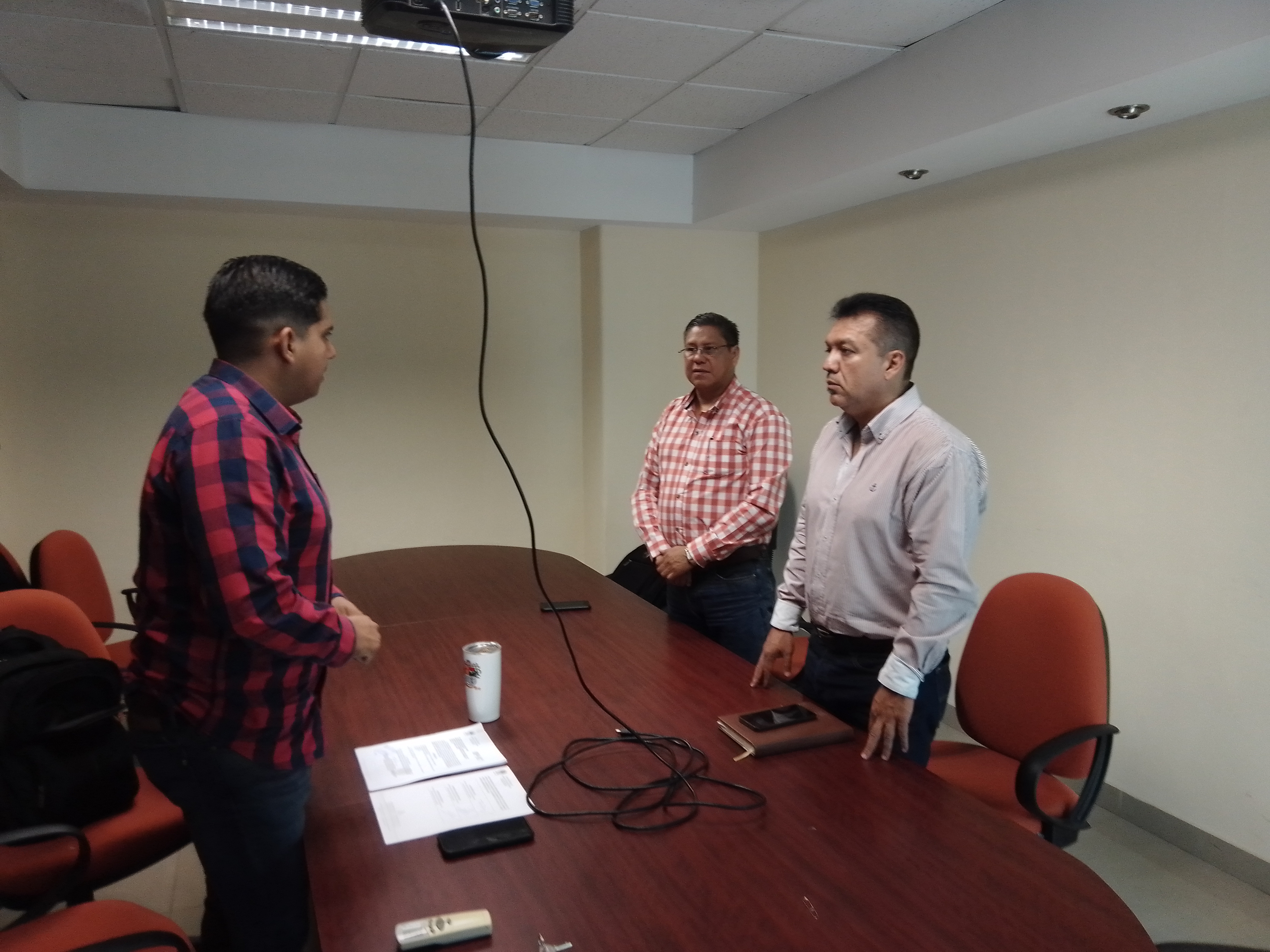 ACTA DE LA SESION ORDINARIA NUMERO 7 DE LA COMISIÓN EDILICIA PERMANENTE DE CALLES, ALUMBRADO PUBLICO Y CEMENTERIOS.NOMBRE DEL REGIDORVOTO A FAVORVOTO EN CONTRAC. FRANCISCO IGNACIO CARRILLO GOMEZ A FAVORC. ERNESTO SANCHEZ SANCHEZA FAVORC. JESUS RAMIREZ SANCHEZA FAVOR. 